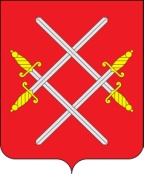 АДМИНИСТРАЦИЯ РУЗСКОГО ГОРОДСКОГО ОКРУГАМОСКОВСКОЙ ОБЛАСТИПОСТАНОВЛЕНИЕот ___________________ №_______О внесении изменений в Положение о порядке формирования и финансового обеспечения выполнения муниципального задания на оказание муниципальных услуг (выполнение работ) муниципальными бюджетными и автономными учреждениями, утвержденное постановлением Администрации Рузского городского округа Московской области от 04.02.2020 № 240 «Об утверждении Положения о порядке формирования и финансового обеспечения выполнения муниципального задания на оказание муниципальных услуг (выполнение работ) муниципальными бюджетными и автономными учреждениями»В соответствии с пунктами 3 и 4 статьи 69.2 Бюджетного кодекса Российской Федерации, подпунктом 3 пункта 7 статьи 9.2 Федерального закона от 01.07.1996 № 7-ФЗ «О некоммерческих организациях», частью 5 статьи 4 Федерального закона от 01.03.2006  № 174-ФЗ «Об автономных учреждениях», распоряжением Министерства образования Московской области от 11.12.2019 № 71 «Об утверждении Методических рекомендаций по формированию и финансовому обеспечению выполнения муниципального задания муниципальными образовательными организациями в Московской области», руководствуясь Уставом Рузского городского округа, Администрация Рузского городского округа постановляет:1. Внести в Положение о порядке формирования и финансового обеспечения выполнения муниципального задания на оказание муниципальных услуг (выполнение работ) муниципальными бюджетными и автономными учреждениями, утвержденное постановлением Администрации Рузского городского округа  Московской области от 04.02.2020 № 240 «Об утверждении Положения о порядке формирования и финансового обеспечения выполнения муниципального задания на оказание муниципальных услуг (выполнение работ) муниципальными бюджетными и автономным учреждениями» (далее – Положение) следующие изменения:1.1. абзац первый пункта 5 Положения дополнить словами: «Вышеуказанные показатели могут быть изменены путем формирования муниципального задания в новой редакции с учетом внесенных изменений.».1.2. абзац седьмой пункта 5 Положения изложить в следующей редакции: «В муниципальном задании могут быть установлены допустимые (возможные) отклонения в процентах (абсолютных величинах) от установленных показателей качества и (или) объёма, в отношении отдельной муниципальной услуги (работы). Значения указанных показателей, устанавливаемые на текущий финансовый год, могут быть изменены только при формировании муниципального задания на очередной финансовый год. Допустимые (возможные) отклонения от установленных показателей качества и объёма муниципальной услуги (работы), в пределах которых муниципальное задание считается выполненным, не может превышать 5 процентов. В случае если единицей объема работы является работа в целом, показатель допустимого (возможного) отклонения не указывается.». 1.3. пункт 6 Положения дополнить абзацем: «Контингент потребителей муниципальной услуги (работы) по категориям и численности потребителей должен рассчитываться в соответствии с методикой расчета прогнозируемой на очередной финансовый год и фактической средней численности обучающихся, работников в муниципальных образовательных организациях в Рузского городского округа, утвержденной постановлением Администрации Рузского городского округа Московской области.».1.4. пункт 10 Положения дополнить абзацем:«При оказании муниципальным бюджетным или автономным учреждением муниципальных услуг в рамках персонифицированного финансирования, объем субсидии может быть уменьшен (увеличен) в пределах лимитов бюджетных обязательств, доведенных органу, осуществляющему функции и полномочия учредителя, в случае, если фактические показатели объема муниципальных услуг, оказанных в рамках персонифицированного финансирования, уменьшились (увеличились) по сравнению с показателями объема, запланированными в муниципальном задании.».2. Разместить настоящее постановление на официальном сайте Рузского городского округа в сети «Интернет».3. Контроль за выполнением настоящего постановления возложить на Заместителя Главы Администрации Рузского городского округа Шведова Д.В.Глава городского округа 	                                              	Н.Н. Пархоменко